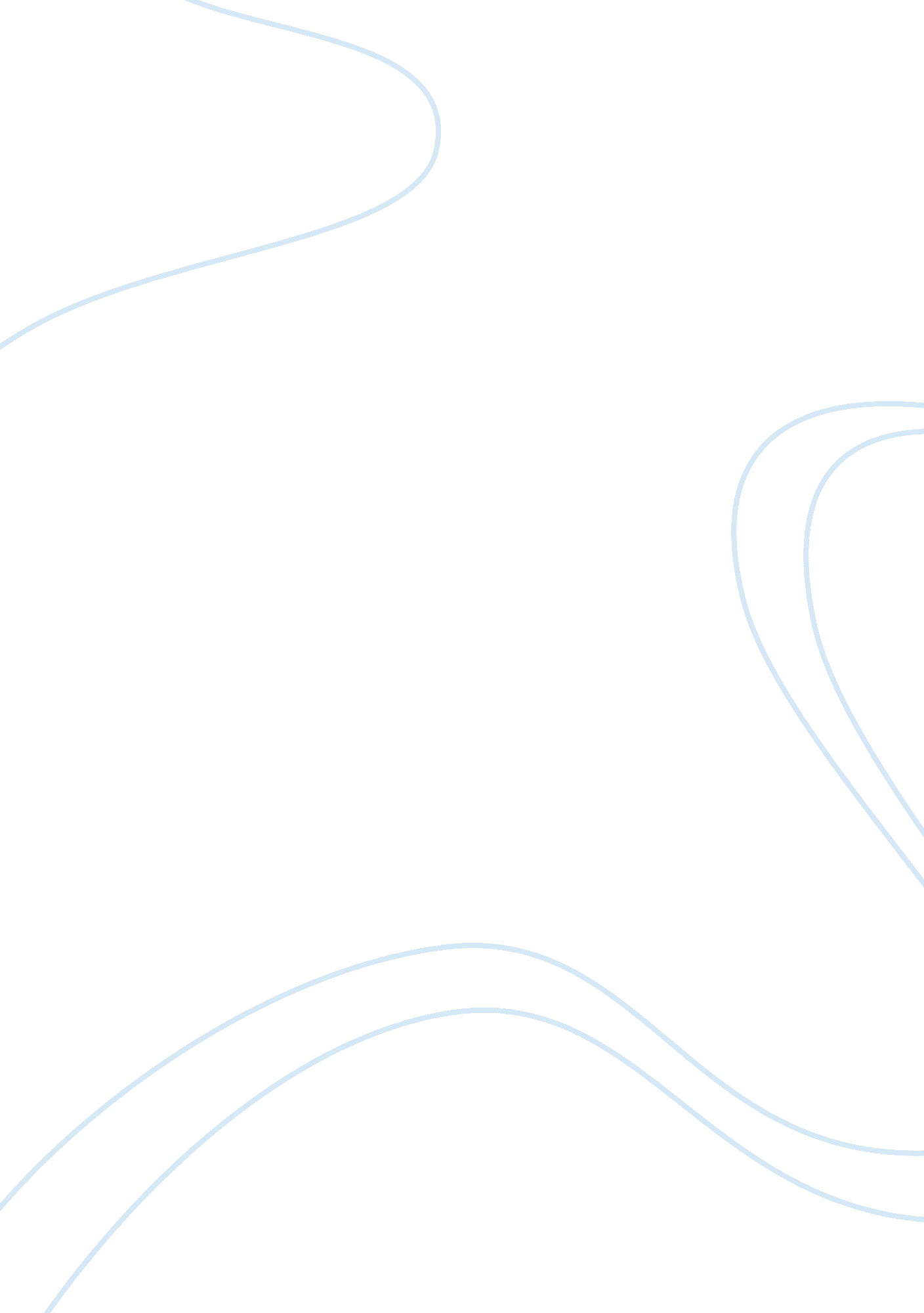 Editorial: metal hydride-based energy storage and conversion materialsHealth & Medicine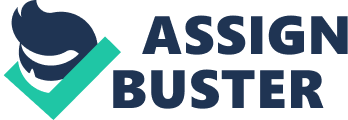 Editorial on the Research Topic 
Metal Hydride-Based Energy Storage and Conversion Materials Energy storage and conversion materials are of critical importance in the development and utilization of new renewable clean energies ( Li et al., 2016 ). Hydrogen, as an ideal energy carrier that can be transportable, storable, and convertible, has the potential to become a solution to energy security, resource availability, and environmental compatibility ( Martin et al., 2020 ). Storing hydrogen in a safe, effective and economic way, however, is a great challenge in the development of a hydrogen-based economy, because of the extremely low volumetric density (0. 0899 kg m −3 ) at ambient condition ( Schlapbach and Züttel, 2001 ). Compared to pressurizing gaseous or liquefying hydrogen, storing hydrogen in metal hydride has definite advantages in terms of gravimetric and volumetric density, safety, and energy efficiency, for both mobile and stationary applications ( Wu, 2008 ; He et al., 2019 ; Ouyang et al., 2020 ). Criteria developed by the US Department of Energy (DOE) for onboard hydrogen storage for light-duty fuel cell vehicles include 6. 5 wt% of systematic gravimetric density and 50 kg H 2 m −3 of volumetric density along with other stringent properties such as operating temperature (<85°C), extended cycle-life, fast kinetics, safety, and cost. Therefore, in the last decade tremendous efforts have been devoted to the research and development of light metal hydrides, including MgH 2 , alanates, borohydrides, amides/imides, which hold sufficiently high hydrogen capacity ( Orimo et al., 2007 ; Hansen et al., 2016 ; Yu et al., 2017 ; Liu et al., 2018 ; Schneemann et al., 2018 ; Zhou et al., 2019 ; Hirscher et al., 2020 ). This special issue of Metal Hydride-Based Energy Storage and Conversion Materials is focused on the synthesis, catalyst development, and nano-structuring of light metal hydrides (MgH 2 , AlH 3 , NaAlH 4 , and LiBH 4 ) as hydrogen storage media. The eight contributions to this special issue highlight that metal hydrides are promising candidates for high density hydrogen storage. Catalysts prove effective in reducing the reaction energy barriers for hydrogen absorption and desorption in Mg-based materials. Ding et al. report the catalytic activity of Co-Ni nanocatalyst with different compositions and morphology for hydrogen storage reaction of MgH 2 . The partial replacement of Ni by Co induced a change in the morphology from spherical to plate-like, which is found to be less effective toward catalytic activity, presumably due to reduced surface contact. Zeng et al. prepared Ni and TiO 2 co-anchored on reduced graphene oxide [(Ni-TiO 2 )@rGO], which showed superior catalytic effects on the hydrogen desorption, as evidenced by the release of 1. 47 wt% H 2 by MgH 2 within 120 min at 225°C. Wang and Deng ameliorated the performance of MgH 2 by using a core-shell Co@N-rich carbon (CoNC) based catalyst. In their work, the MgH 2 -5 wt% CoNCo composites released up to 6. 58 wt% of H 2 in 5 min at 325°C. Liu Y. et al. present that Pd-decorated Mg nanoparticles, ranging from 40 to 70 nm, started releasing H 2 at 216. 8°C and absorbed 3. 0 wt% hydrogen in 2 h at 50°C. In addition, Wu et al. investigated the effects of CeH 2. 73 /CeO 2 composites on the desorption properties of Mg 2 NiH 4 . The onset dehydrogenation temperature and activation energy of Mg 2 NiH 4 were largely reduced when CeH 2. 73 /CeO 2 composite with the same molar ratio of hydride and oxide were used as a catalyst. Zhang et al. reported highly stable catalytic activity of amorphous-carbon-supported TiB 2 nanoparticles with sizes of 2–4 nm (nano-TiB 2 @C) for hydrogen storage in NaAlH 4 . They observed 5. 04 wt% of hydrogen released at 140°C within 60 min, and complete hydrogenation at 100°C within 25 min under a hydrogen pressure of 100 bar. The stable catalytic function was closely related to the in-situ formed Ti–Al alloy, which facilitated the dissociation and formation of H–H and Al–H bonds, respectively. Liu H. et al. reported wet chemical synthesis of non-solvated rod-like α'-AlH 3 , which releases 7. 7 wt% H 2 at 120–200°C. In addition, Fan et al. synthesized a flexible, water-resistant, and air-stable hydrogen storage material (PMMA-LiBH 4 /GMF), which consists of LiBH 4 nanoparticles confined by poly (methylmethacrylate) (PMMA) and reduced graphene oxide (rGO) modified melamine foam (GMF). Interestingly, the onset dehydrogenation temperature of PMMA-LiBH 4 /GMF was reduced to 94°C and desorbed 2. 9 wt% hydrogen within 25 min at 250°C. This simple preparation process sheds light on how to improve the performance of LiBH 4 -based hydrogen storage materials. As the Guest Editors of this topic issue, we would like to thank all the authors for their contributions and all the referees for their thoughtful suggestions and insights. We hope this special issue will inspire research and interest in light metal hydrides for hydrogen storage, and that future endeavors will contribute to the realization of a hydrogen economy that is sustainable and environmentally friendly. Author Contributions All authors listed have made a substantial, direct and intellectual contribution to the work, and approved it for publication. Conflict of Interest The authors declare that the research was conducted in the absence of any commercial or financial relationships that could be construed as a potential conflict of interest. Acknowledgments YL acknowledges financial support from the National Key R&D Program of China grant 2018YFB1502102, the National Natural Science Foundation of China grants 51671172 and U1601212, and the National Youth Top-Notch Talent Support Program. H-WL is grateful to the support from the JSPS KAKENHI (grant 18H01738). ZH acknowledges support under the Australian Research Council's Discovery Projects funding scheme (project number DP170101773). References Hansen, B. R. S., Paskevicius, M., Li, H.-W., Akiba, E., and Jensen, T. R. (2016). Metal boranes: progress and applications. Coord. Chem. Rev . 323, 60–70. doi: 10. 1016/j. ccr. 2015. 12. 003 CrossRef Full Text | Google Scholar He, T., Cao, H. J., and Chen, P. (2019). Complex hydrides for energy storage, conversion, and utilization. Adv. Mater . 31: 1902757. doi: 10. 1002/adma. 201902757 PubMed Abstract | CrossRef Full Text | Google Scholar Hirscher, M., Yartys, V. A., Baricco, M., von Colbe, J. B., Blanchard, D., Bowman, R. C., et al. (2020). Materials for hydrogen-based energy storage - past, recent progress and future outlook. J. Alloys Compd . 827: 153548. doi: 10. 1016/j. jallcom. 2019. 153548 CrossRef Full Text | Google Scholar Li, W., Liu, J., and Zhao, D. Y. (2016). Mesoporous materials for energy conversion and storage devices. Nat. Rev. Mater . 1: 16023. doi: 10. 1038/natrevmats. 2016. 23 CrossRef Full Text | Google Scholar Liu, Y. F., Ren, Z. H., Zhang, X., Jian, N., Yang, Y. X., Gao, M. X., et al. (2018). Development of catalyst-enhanced sodium alanate as an advanced hydrogen-storage material for mobile applications. Energy Technol . 6, 487–500. doi: 10. 1002/ente. 201700517 CrossRef Full Text | Google Scholar Martin, A., Agnoletti, M. F., and Brangier, E. (2020). Users in the design of Hydrogen Energy Systems: a systematic review. Int. J. Hydrogen Energy 45, 11889–11900. doi: 10. 1016/j. ijhydene. 2020. 02. 163 CrossRef Full Text | Google Scholar Orimo, S.-I., Nakamori, Y., Eliseo, J. R., Züttel, A., and Jensen, C. M. (2007). Complex hydrides for hydrogen storage. Chem. Rev . 107, 4111–4132. doi: 10. 1021/cr0501846 PubMed Abstract | CrossRef Full Text | Google Scholar Ouyang, L. Z., Chen, K., Jiang, J., Yang, Y. S., and Zhu, M. (2020). Hydrogen storage in light-metal based systems: a review. J. Alloys Compd . 829: 54597. doi: 10. 1016/j. jallcom. 2020. 154597 CrossRef Full Text | Google Scholar Schlapbach, L., and Züttel, A. (2001). Hydrogen-storage materials for mobile applications. Nature 414, 353–358. doi: 10. 1038/35104634 PubMed Abstract | CrossRef Full Text | Google Scholar Schneemann, A., White, J. L., Kang, S. Y., Jeong, S., Wan, L. F., Cho, E. S., et al. (2018). Nanostructured metal hydrides for hydrogen storage. Chem. Rev . 118, 10775–10839. doi: 10. 1021/acs. chemrev. 8b00313 PubMed Abstract | CrossRef Full Text | Google Scholar Wu, H. (2008). Strategies for the improvement of the hydrogen storage properties of metal hydride materials. ChemPhysChem 9, 2157–2162. doi: 10. 1002/cphc. 200800498 PubMed Abstract | CrossRef Full Text | Google Scholar Yu, X. B., Tang, Z. W., Sun, D. L., Ouyang, L. Z., and Zhu, M. (2017). Recent advances and remaining challenges of nanostructured materials for hydrogen storage applications. Prog. Mater. Sci . 88, 1–48. doi: 10. 1016/j. pmatsci. 2017. 03. 001 CrossRef Full Text | Google Scholar Zhou, H., Wang, X. H., Liu, H. Z., Gao, S. C., and Yan, M. (2019). Improved hydrogen storage properties of LiBH4 confined with activated charcoal by ball milling. Rare Metals 38, 321–326. doi: 10. 1007/s12598-018-1067-1 CrossRef Full Text | Google Scholar 